 UNIONE DEI COMUNI  NORD SALENTO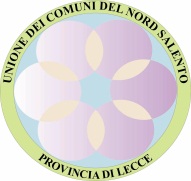 Provincia di LECCE(Campi Sal.na, Guagnano, Novoli, Salice Sal., Squinzano, Surbo, Trepuzzi)Settore Tecnico - C.U.C.Per sovraggiunti imprevisti la seduta di gara relativa all'Affidamento dei Lavori nella Marina di Casalabate (Trepuzzi) prevista per oggi 22 marzo c.a. viene rinviata al giorno Venerdì 24 Marzo 2017 ore 10:00.Il Responsabile della C.U.C.  Arch. Vincenzo Paladini